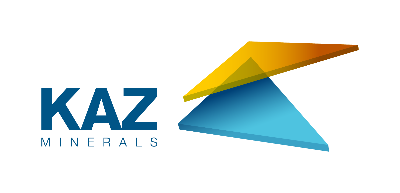 УТВЕРЖДАЮДиректор по развитию Департамента снабжения KAL/KBL ТОО «KAZ Minerals Management»Christopher J. Brodie«___»__________ 20___г.РУКОВОДСТВО ПОЛЬЗОВАТЕЛЯ «РЕГИСТРАЦИЯ ПОСТАВЩИКА»Разработал: Начальник отдела по методологии Управления сопровождения закупок Департамента снабжения ТОО «KAZ Minerals Management» Абильдинова К.А.Дата создания: 07 сентября 2021 г.Дата обновления: 20 января 2023 г.Алматы, 2021Таблица изменений19НАЗНАЧЕНИЕ И ОБЛАСТЬ ПРИМЕНЕНИЯНастоящее Руководство пользователя поможет Вам (потенциальному поставщику) заполнить Анкету для регистрации Вашего предприятия в системе Oracle версия 12.2.7.  РОЛИ И ПОЛНОМОЧИЯРоль для регистрации нового поставщика в системе Oracle версия 12.2.7. предоставляется всем потенциальным поставщикам. ПРЕДШЕСТВУЮЩИЕ СОБЫТИЯПотенциальному поставщику было направлено приглашение для регистрации в системе Oracle версия 12.2.7 либо потенциальный поставщик самостоятельно перешел по ссылке ниже, расположенные на вебсайте компании https://www.kazminerals.com/Перед заполнением формы в системе Oracle версия 12.2.7 потенциальному поставщику необходимо изучить данное Руководство пользователя, подготовить данные и определенный перечень документов, изложенные в настоящем документе.ДЕТАЛЬНЫЕ ДЕЙСТВИЯПримечание:Убедительная просьба заполнять анкету для регистрации в браузере Internet Explorer или  Google Chrome, предварительно отключив автоматический перевод.Перейдите по ссылке для заполнения в русской версии:https://suppliers.kazminerals.com/OA_HTML/jsp/pos/suppreg/SupplierRegister.jsp?ouid=C978373F89498127&lang=RU  для заполнения в английской версии:https://suppliers.kazminerals.com/OA_HTML/jsp/pos/suppreg/SupplierRegister.jsp?ouid=C978373F89498127&lang=USПоля отмеченные * обязательные для заполнения. Страница Регистрация перспективных поставщиков.Раздел: СВЕДЕНИЯ О КОМПАНИИ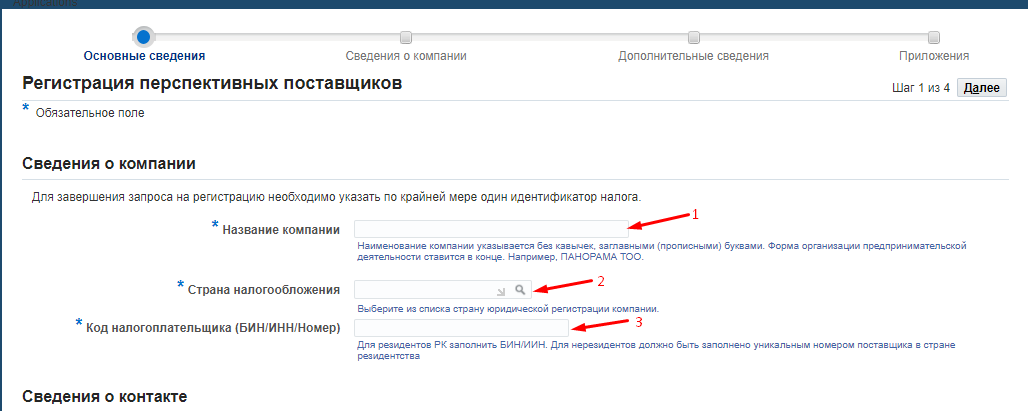 (1) В поле «Название компании» укажите наименование компании без кавычек, заглавными (прописными) буквами. Форма организации предпринимательской деятельности ставится в конце. Например, ПАНОРАМА ТОО.(2) В поле «Страна налогообложения» выберите из списка страну юридической регистрации компании. Например, Казахстан.(3) В поле «Код налогоплательщика»:                   a.     для резидентов РК заполнить: БИН для юридических лиц;ИИН для индивидуальных предпринимателей; для нерезидентов должно быть заполнено уникальным номером поставщика в стране резидентства.(4) Для резидентов РФ в поле «КПП» должен быть указан код причины постановки на налоговый учет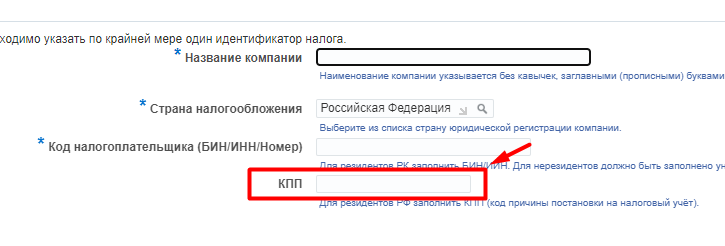 Раздел: CВЕДЕНИЯ О КОНТАКТЕВ данном разделе заполняются данные сотрудника (лица), оформляющего (заполняющего) анкету. 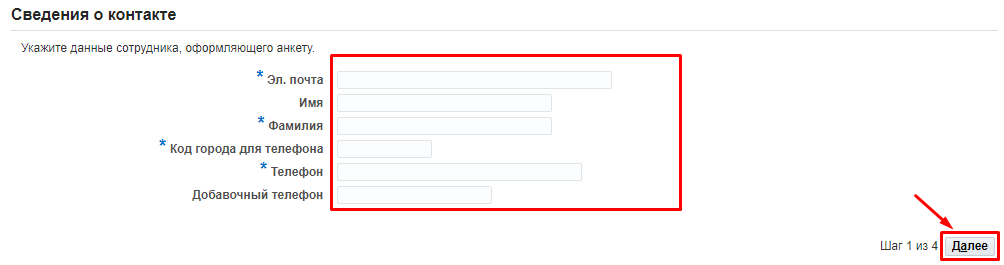 Нажмите на (К) ДалееСтраница Дополнительные сведения. 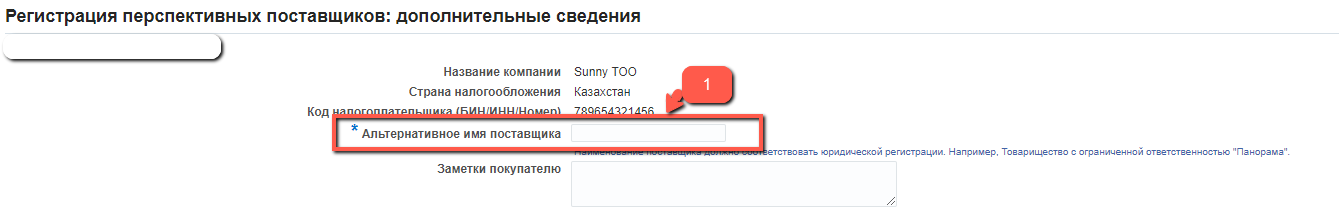 В поле «Альтернативное имя поставщика» укажите полное наименование компании, которое должно соответствовать юридической регистрации. Например, Товарищество с ограниченной ответственностью "Панорама".Раздел: АДРЕСНАЯ КНИГАВ разделе Адресная книга нажмите (К) «Создать»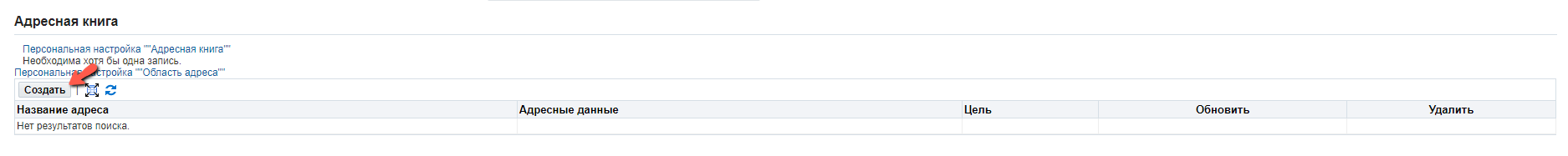 В открывшейся форме для Резидентов РК в русском интерфейсе заполните следующие данные: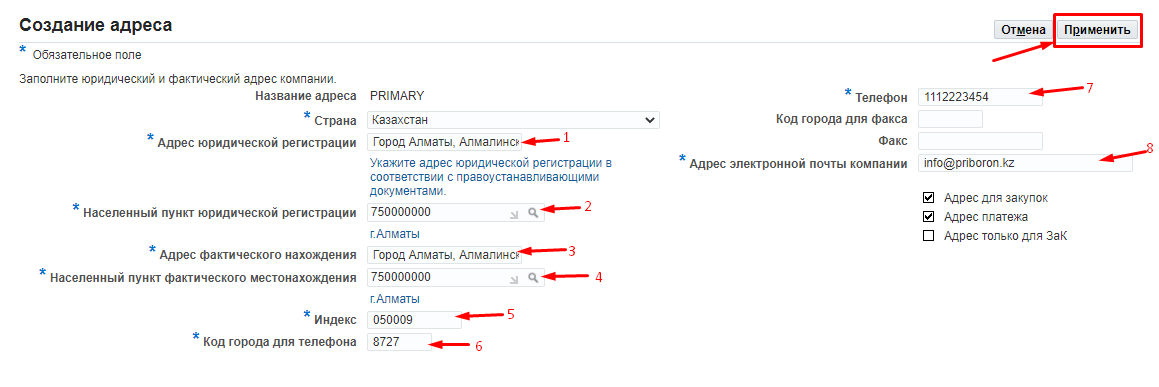 (1) в поле «Адрес юридической регистрации» укажите адрес юридической регистрации в соответствии с правоустанавливающими документами. Например, город Алматы, Алмалинский район, улица Курмангазы, дом 185(2) в поле «Населенный пункт юридической регистрации» выберите из справочника Классификатора административно-территориальных объектов (КАТО) населенный пункт юридической регистрации.(3) в поле «Адрес фактического нахождения» укажите полный адрес фактического местонахождения компании. Например, Павлодарская обл. город Экибастуз ул. М.Жусупа дом 24а.(4) в поле «Населенный пункт фактического местонахождения» выберите из справочника Классификатора административно-территориальных объектов (КАТО) населенный пункт фактического местонахождения.(5) в поле «Индекс» укажите индекс юридической регистрации(6) в поле «Код города для телефона» укажите код города(7) в поле «Телефон» укажите номер телефона компании(8) в поле «Адрес электронной почты компании» укажите адрес электронной почты компании. Данный адрес будет использован для отправки сообщений и уведомлений.После заполнения нажмите на (К) Применить. Для нерезидентов РК: 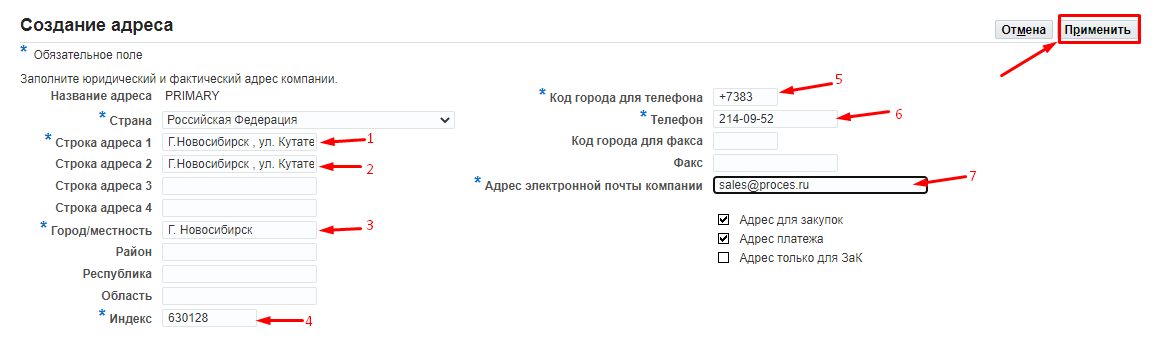 (1) в поле «Строка адреса 1» укажите адрес юридической регистрации в соответствии с правоустанавливающими документами. Например, г. Новосибирск, ул. Кутателадзе, 4г-238(2) в поле «Строка адреса 2» укажите полный адрес фактического местонахождения компании.(3) в поле «Город/местность» укажите город юридического местонахождения вашей компании(4) в поле «Индекс» укажите индекс юридической регистрации(5) в поле «Код города для телефона» укажите код города(6) в поле «Телефон» укажите номер телефона компании(7) в поле «Адрес электронной почты компании» укажите адрес электронной почты компании. Данный адрес будет использован для отправки сообщений и уведомлений. После заполнения нажмите на (К) Применить.Раздел: КАТАЛОГ КОНТАКТОВВ обязательном порядке необходимо указать контакт подписанта по договорам.Нажмите на (К) Создать.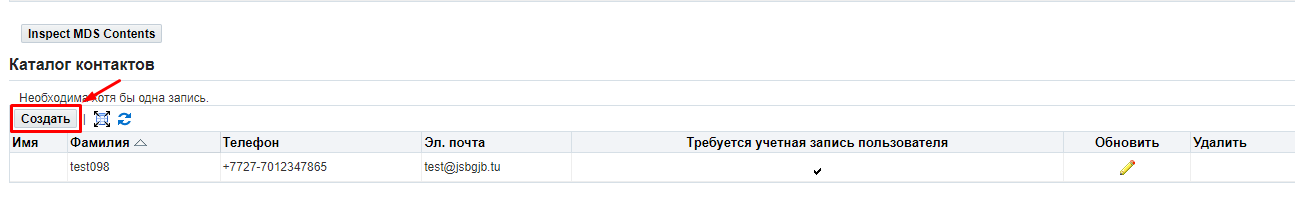 На открывшейся странице заполните необходимые данные подписанта по договору.В поле «Обращение к контакту» выберите из списка значение.В поле «Имя» укажите имя.В поле «Отчество» укажите отчество.В поле «Фамилия» укажите фамилию.В поле «Должность» укажите должность в соответствии с локальными документами в компании.В поле «Электронная почта контакта» укажите электронную почту.В поле «Код города для телефона» укажите код города.В поле «Телефон» укажите номер телефона.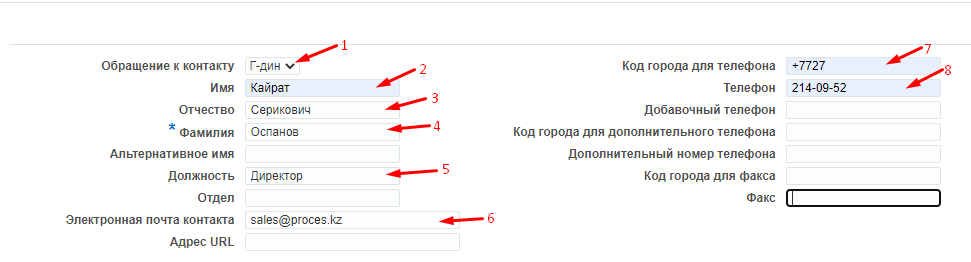 В (П) Цель контакта нажмите на кнопку «Добавить новую строку» (1) => из справочника выберите значение Подписант по договору (2).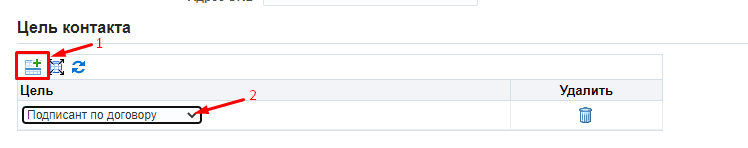 Если в Вашей компании право подписи договоров поставки имеют несколько сотрудников, то Вам необходимо создать контакты для каждого такого сотрудника.Нажмите на (К) Применить.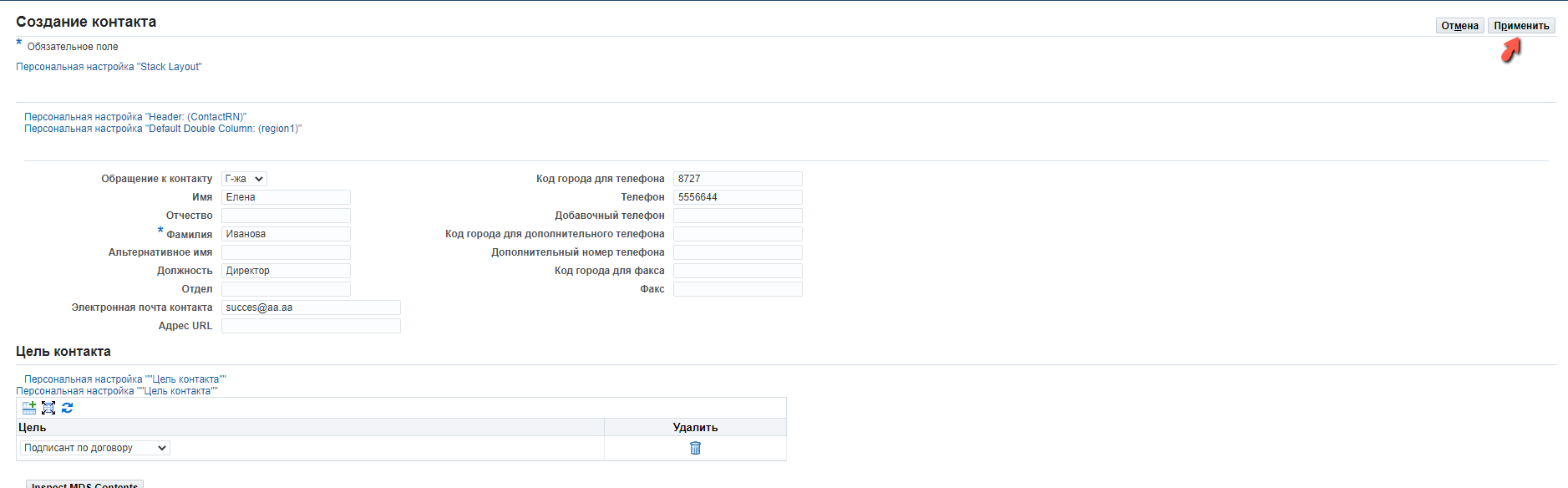 Раздел: ЦЕЛЕВОЕ НАЗНАЧЕНИЕВ разделе Целевое назначение выберите одно или несколько значений, соответствующие вашей компании 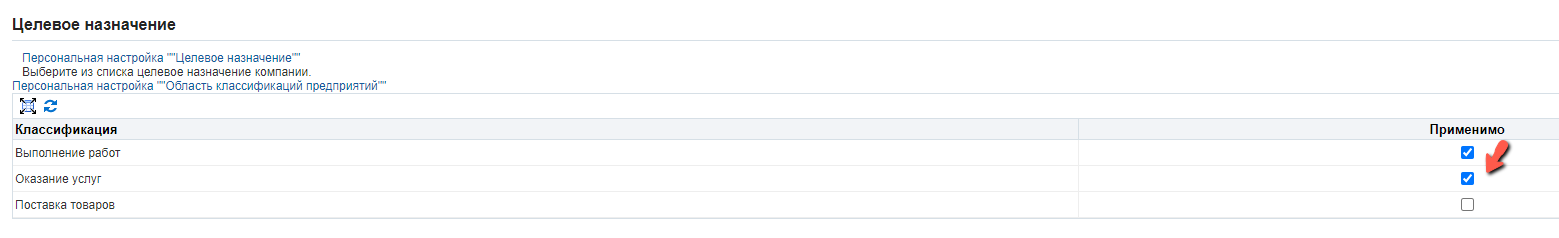 Раздел: ТОВАРЫ И УСЛУГИНажмите (К) «Создать»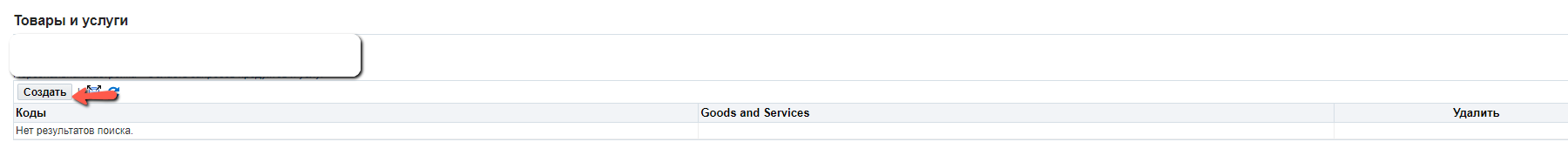 Выберите категории товаров, работ и услуг, которые вы планируете поставлять /выполнять работы/оказывать услугиНажмите на (К) «Применить» для сохранения выбранной категории. Вы можете продолжать поиск необходимых категорий, и сохранять выбор данной (К) «Применить»Если необходимо предварительно просмотреть весь перечень категорий товаров, работ и услуг (4) нажмите на (К) «Экспортировать список».Для закрытия формы нажмите на (К) «Сохранить и Выйти»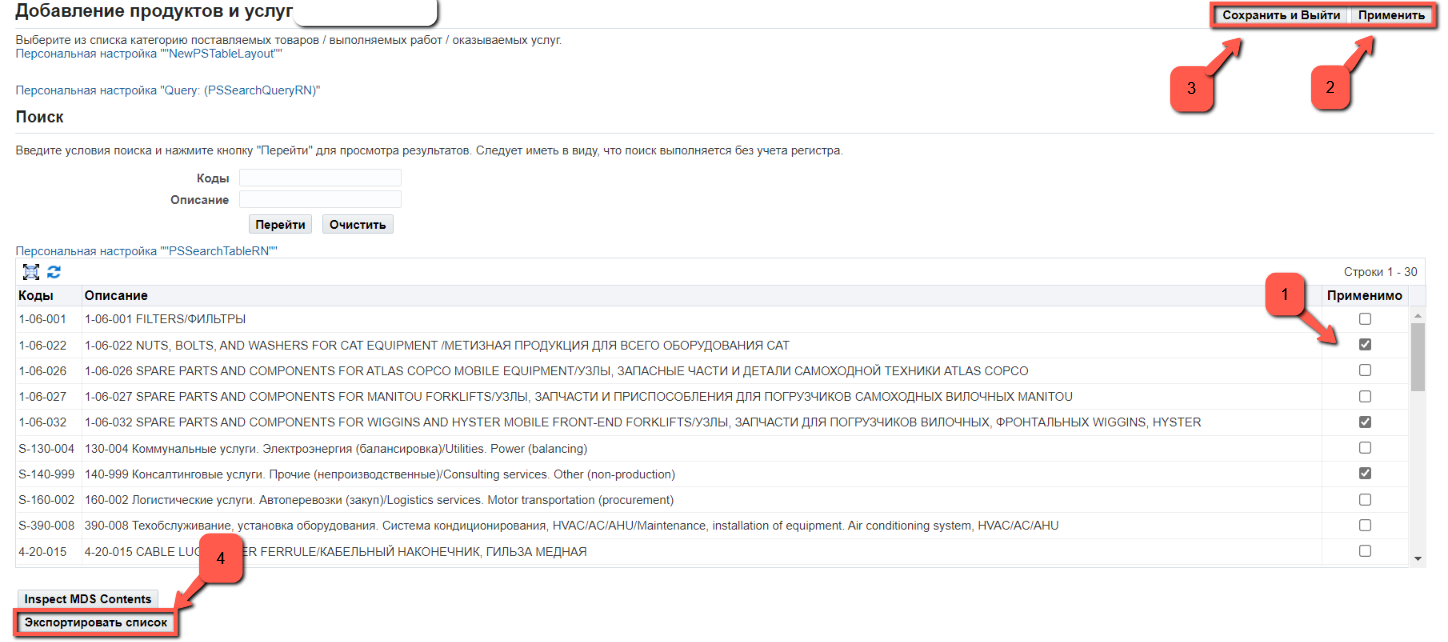 Выбранные категории отобразятся в разделе «Товары и услуги»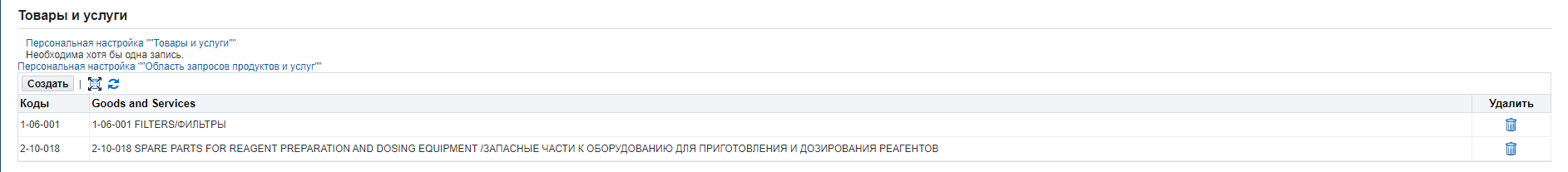 Раздел: БАНКОВСКИЕ СВЕДЕНИЯНажмите (К) «Создать»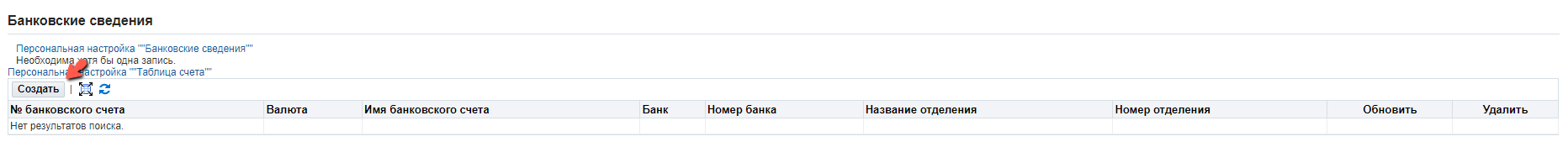 В открывшейся форме заполните следующие данные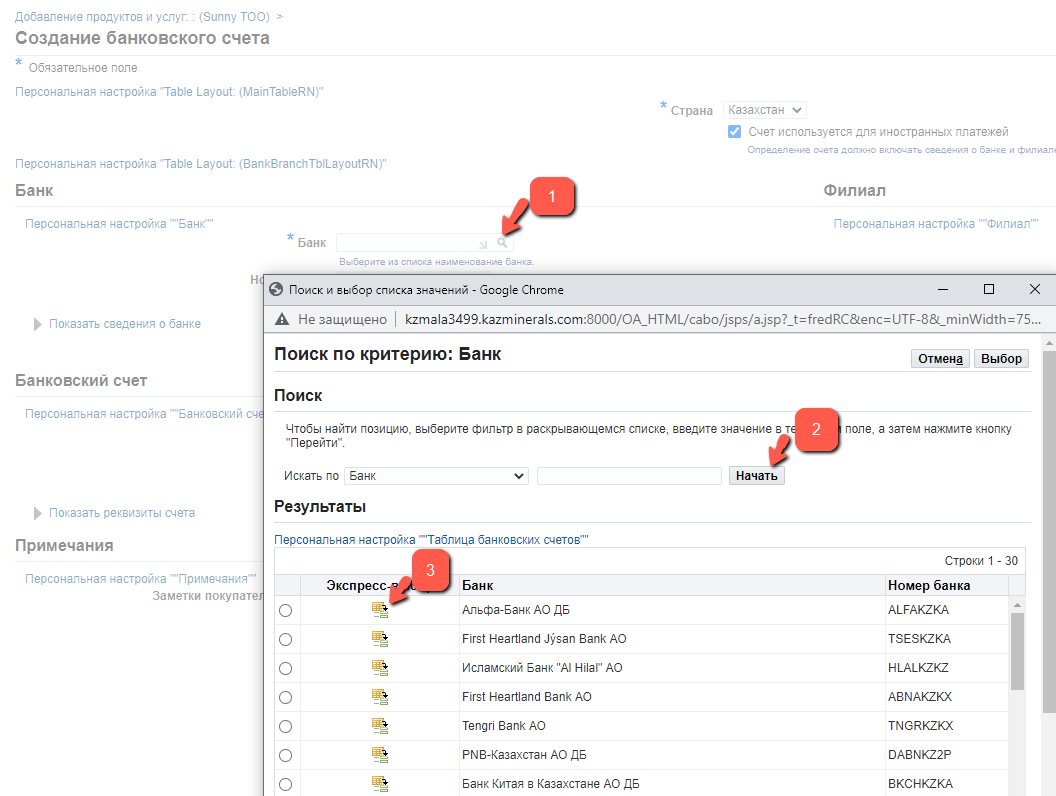 (1) в поле «Банк» нажмите на лупу => в открывшемся окне (2) нажмите (К) «Начать» => выберите из списка требуемый банк и (3) нажмите на (К) «Экспресс-выбор»Для заполнения филиала банка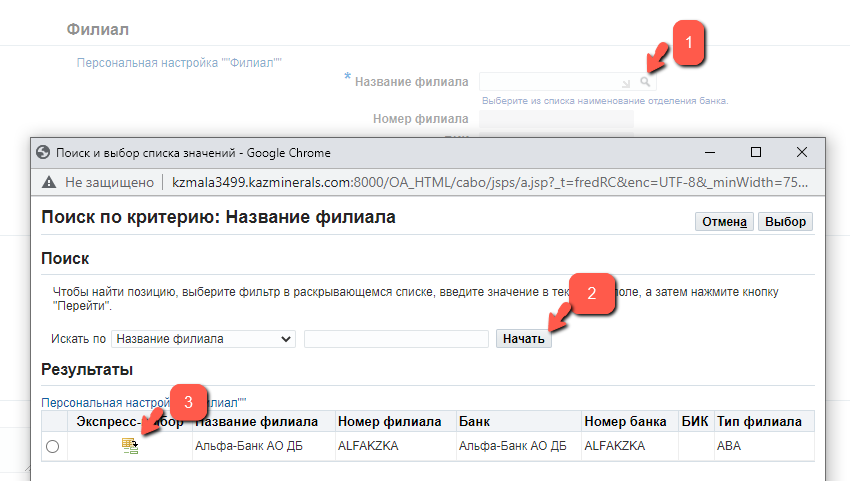 (1) в поле «Название филиала» нажмите на лупу => в открывшемся окне (2) нажмите (К) «Начать» => выберите из списка филиал банка и (3) нажмите на (К) «Экспресс-выбор»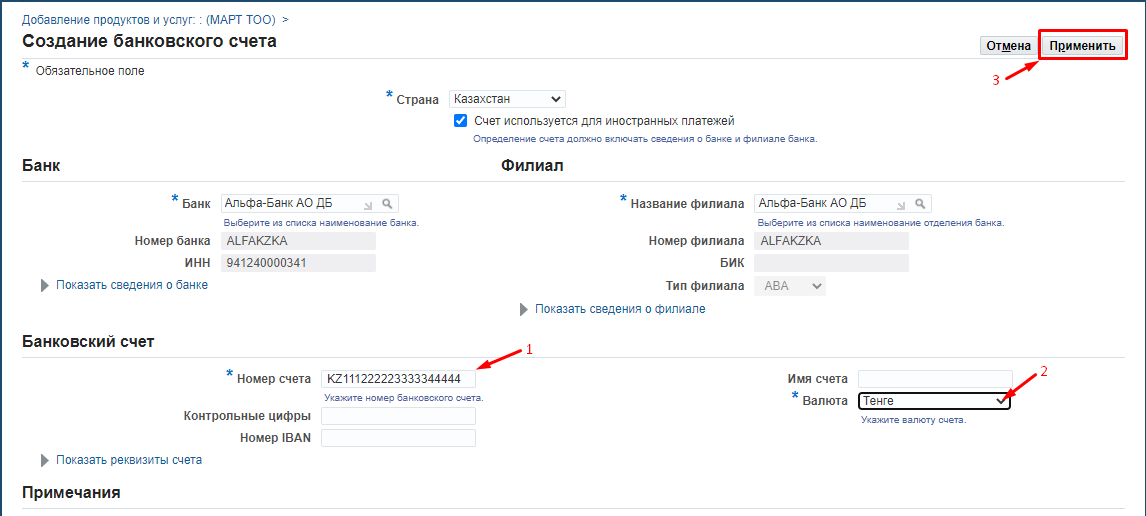 Укажите номер банковского счета (1) в поле «Номер счета».(2) в поле «Валюта» выберите из списка валюту счета. (3) Нажмите на (К) Применить.Для добавления новых строк, в случае если у вашей компании имеются несколько расчетных счетов в разных валютах повторите все шаги, указанные в данном разделе.(3) В поле «Корр.счет»  укажите корреспондентский счет.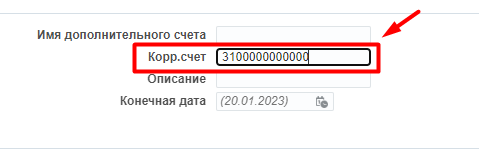 После заполнения страницы «Дополнительные сведения» нажмите (К) «Далее»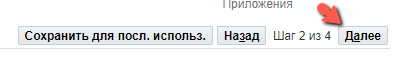 При необходимости вы можете сохранить введенные данные и продолжить заполнение анкеты через некоторое время. Для этого в правом верхнем углу нажмите (К) «Сохранить для посл.использ.»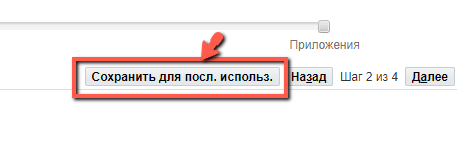 После чего выйдет следующее сообщение: Сведения о регистрации сохранены. Установите закладку на следующую ссылку для облегчения возврата к запросу на регистрацию позднее. Вам будет также отправлено сообщение электронной почты с этими сведениями. http://kzmala3499.kazminerals.com:8000/OA_HTML/jsp/pos/suppreg/SupplierRegister.jsp?regkey=DFB06A936DF33C0F30CD5B39C84BD6BBD12B55A1CC57DB01794CDC000DBBC002&lang=RU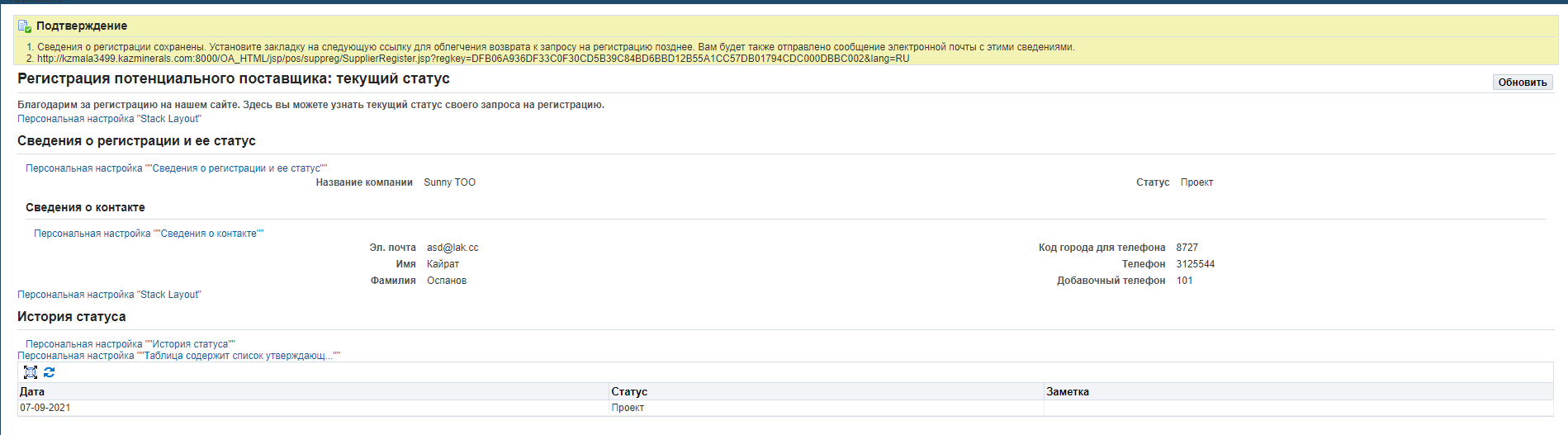 Для продолжения заполнения анкеты перейдите по сохраненной ссылке Страница Общие сведения.Раздел: КОНТАКТЫВ открывшейся форме необходимо продолжить заполнение данных о вашей компании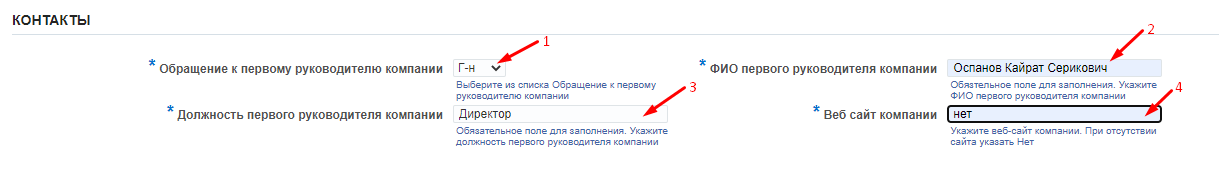 (1) в поле «Обращение к первому руководителю компании» выберите из списка необходимое значение.(2) в поле «ФИО первого руководителя компании» укажите данные руководителя для отправки официальных писем.(3) в поле «Должность первого руководителя» укажите должность в соответствии с локальными документами в компании.(4) В поле «Веб сайт компании» введите наименование вебсайта компании. Если сайта нет укажите словами «нет».Раздел: ЮРИДИЧЕСКИЕ ДАННЫЕ(1) в поле «Правовая структура» нажмите на лупу => в открывшемся окне (2) нажмите (К) «Начать» => выберите из списка организационно-правовую форму, соответствующее вашей компании и (3) нажмите на (К) «Экспресс-выбор»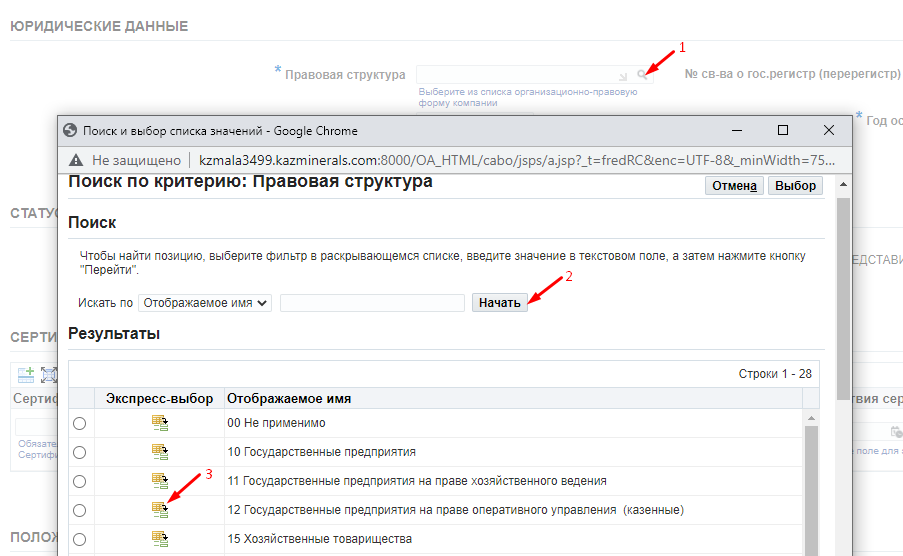 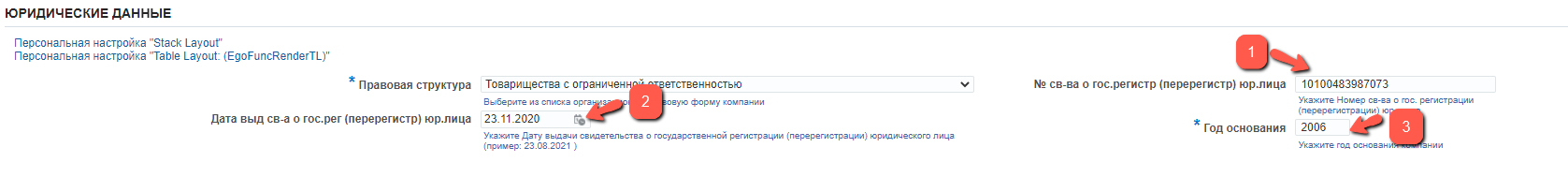 (1) и (2) в поле «№ св-ва о гос.регистр (перерегистр) юр.лица» и «Дата выд св-а о гос.рег (перерегистр) юр.лица» заполнить номер и дату свидетельства о государственной регистрации (перерегистрации) юридического лица. Для резидентов РК данные поля является обязательным для заполнения.	(3) в поле «Год основания» заполните год первичной государственной регистрации.Раздел: СТАТУС ПОСТАВЩИКА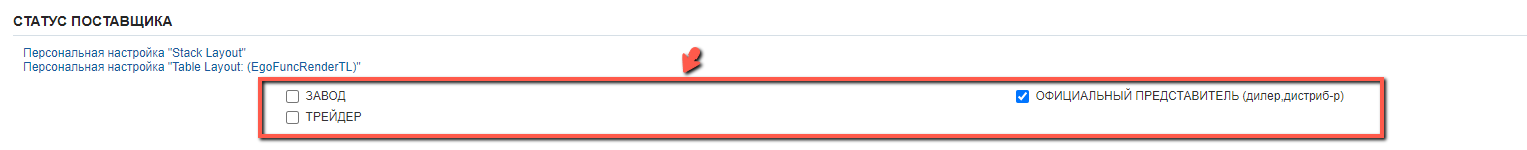 Отметьте флажком статус вашей компанииРаздел: СЕРТИФИКАТЫ ДИЛЕРА / ПРОИЗВОДИТЕЛЯ ТОВАРАЕсли Ваша компания является производителем товара (Завод) или Официальным представителем (дилер, дистрибьютер) в обязательном порядке необходимо перечислить сертификаты. Сканированные копии сертификатов должны быть приложены на 4стр 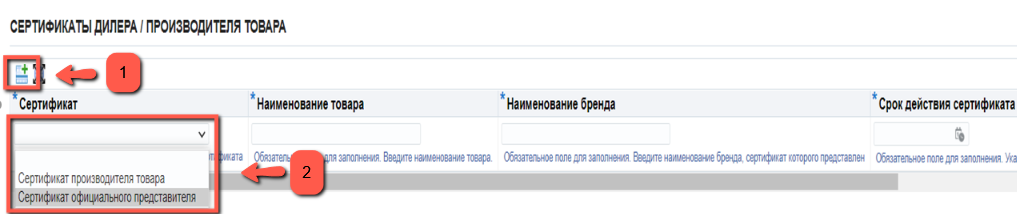 (1) Нажмите на кнопку «Добавить новую строку» => (2) выберите из списка необходимое значение.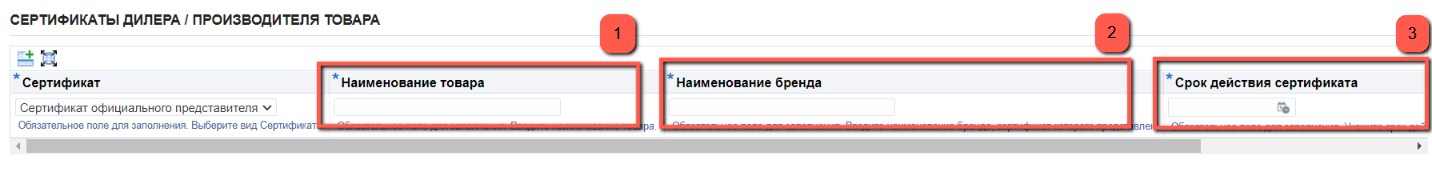 (1) в поле «Наименование товара» укажите наименование сертифицированного товара => (2) в поле «Наименование бренда» укажите наименование производителя => (3) в поле «Срок действия сертификата» укажите срок действия сертификата.При необходимости добавить несколько строк повторите шаги.Раздел: ПОЛОЖИТЕЛЬНЫЕ ИСПЫТАНИЯ ТОВАРОВ НА KAZ MINERALS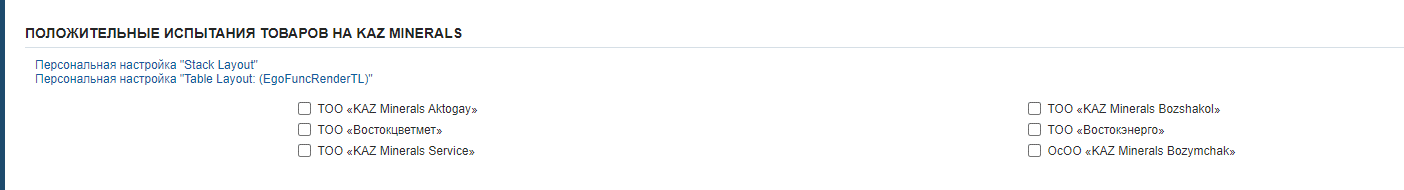 Если ваши товары проходили испытание на компаниях Группы KAZ Minerals и прошли успешное испытание отметьте флажком эти компании. В противном случае оставьте этот раздел не заполненным.Раздел: ЛИЦЕНЗИЯ/АТТЕСТАТ НА ВЫП.РАБ. /ОКАЗ.УСЛ.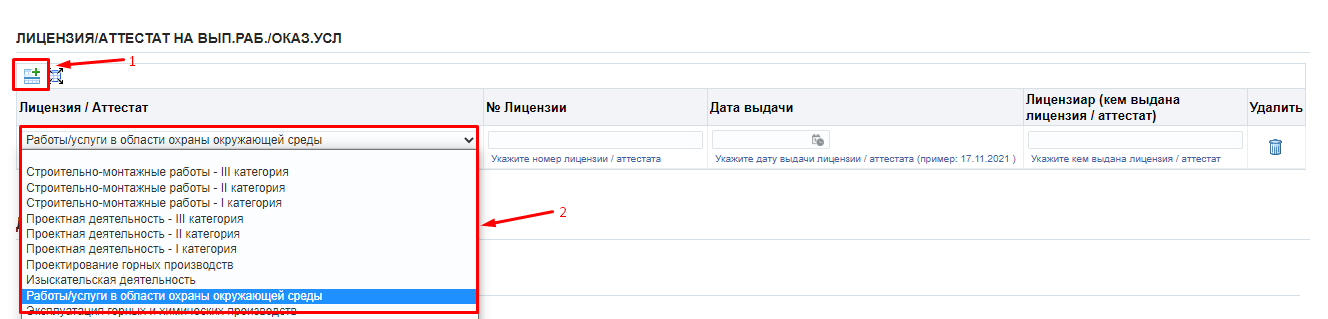 Нажмите на кнопку «Добавить новую строку» => (2) выберите из списка лицензии/аттестат на выполнение работ или оказания услуг. Если работа/услуга лицензируется, но у вас нет соответствующего документа выберите значение «Нет». Если работа / услуга не лицензируется выберите значение «Не требуется».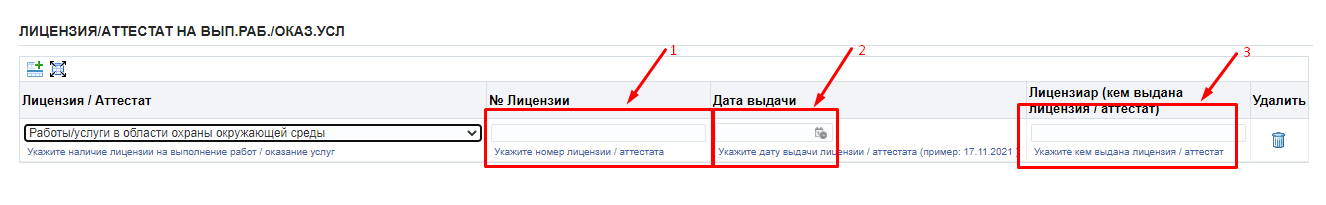 в поле «No Лицензии» укажите номер лицензии/аттестата => (2) в поле «Дата выдачи» укажите дату выдачи лицензии/аттестата (ДД.ММ.ГГГГ.) => (3) в поле «Лицензиар (кем выдана лицензия/аттестат)» укажите кем выдана лицензия/аттестат. При необходимости добавить несколько строк повторите шаги.Раздел: ДАННЫЕ О КОМПАНИИ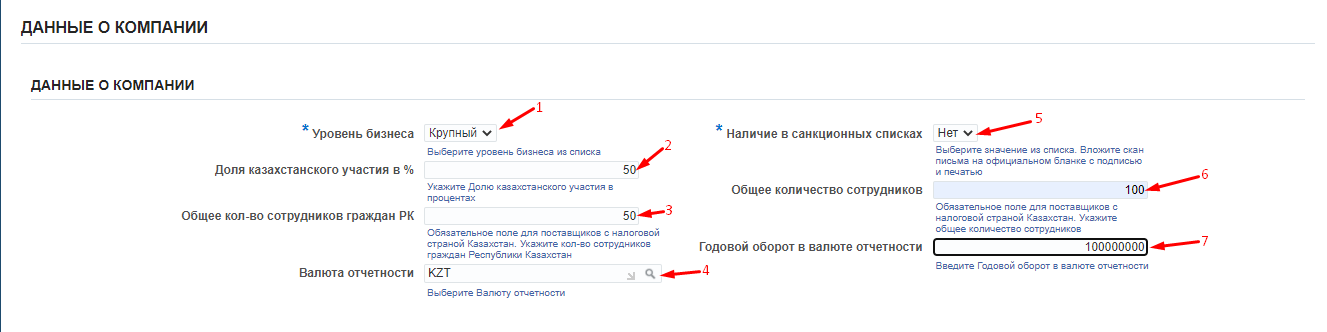 (1) в обязательное поле «Уровень бизнеса» выберите из списка соответствующее значение для Вашей компании.(2) в обязательное поле «Доля казахстанского участия в %» для Резидентов РК необходимо указать долю в компании в процентах, принадлежащая гражданам РК. Для нерезидентов РК данное поле не заполняется.(3) в обязательное поле «Общее кол-во сотрудников граждан РК» для резидентов РК необходимо указать количество граждан РК. Для нерезидентов РК данное поле не заполняется.(4) в поле «Валюта отчетности» нажмите на лупу => в открывшемся окне нажмите кнопку «Начать» => выберите валюту отчетности или нажмите на кнопку «Экспресс-выбор»(5) в обязательное поле «Наличие в санкционных списках» необходимо указать является ли Ваша компания субъектом или объектом каких-либо санкций, применяемых Правительством США, Советом Безопасности ООН, Европейским Союзом, Казначейством Ее Величества или другим соответствующим санкционным органом. В обязательном порядке необходимо приложить подтверждающее письмо на официальном бланке с подписью и печатью компании.(6) в поле «Общее количество сотрудников» для резидентов РК необходимо указать общее количество сотрудников в Вашей компании. Для нерезидентов РК данное поле не заполняется.(7) в поле «Годовой оборот в валюте отчетности» введите Годовой оборот в валюте отчетности в числовом формате.Раздел: ОПЫТ РАБОТЫ С КОМПАНИЯМИ ГРУППЫ KAZ MINERALS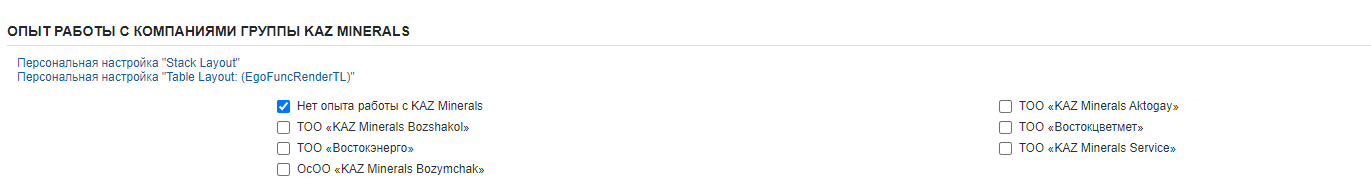 Если у Вашей компании имеется опыт работы с другими компаниями Группы KAZ Minerals укажите эти компании либо выберите «Нет опыта работы с KAZ Minerals».Раздел: ФИНАНСОВЫЕ ДАННЫЕ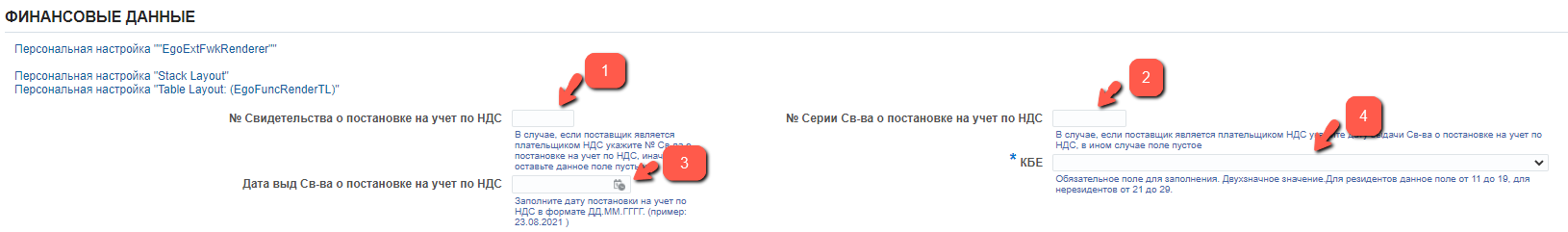 (1) поля «№ Свидетельства о постановке на учет по НДС», (2) «№ Серии Св-ва о постановке на учет по НДС» и (3) «Дата выд Св-ва о постановке на учет по НДС» заполняется только резидентами РК, в том случае если Ваша компания является плательщиком НДС. В противном случае оставьте это поле пустым.(4) в поле «КБЕ» выберите из списка соответствующее значение для Вашей компании.По завершению заполнения страницы с Общими сведениями нажмите кнопку «Далее»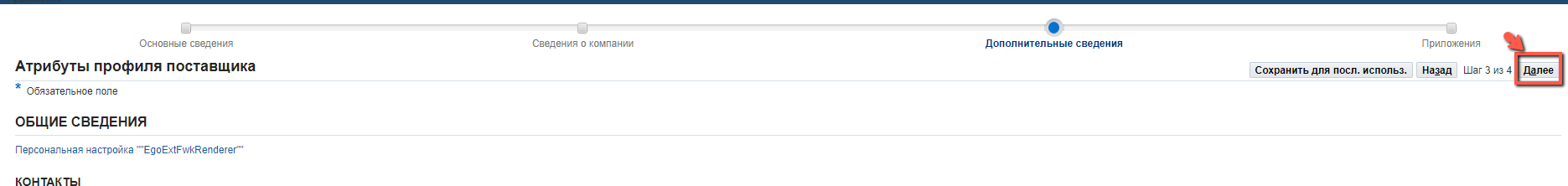 Страница Приложения.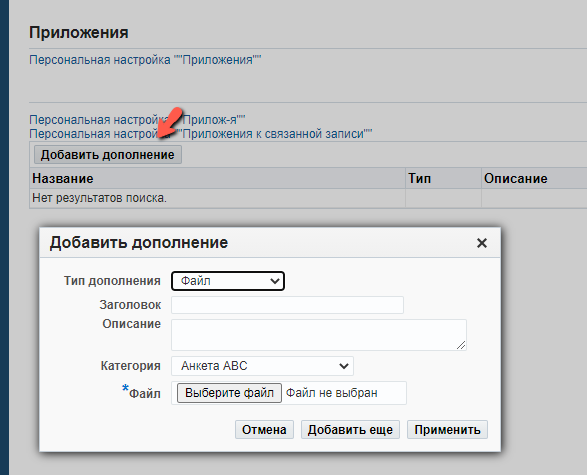 Необходимо прикрепить документы в сканированном виде в соответствии со следующей классификацией.Для выгрузки шаблонов писем используйте ссылки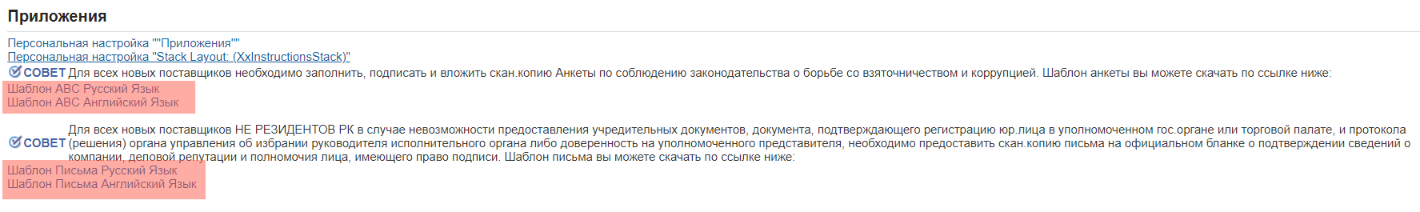 В случае невозможности предоставления документов, указанных в подпунктах 2, 8, 9, необходимо предоставить письмо на официальном бланке о подтверждении сведений о компании, деловой репутации и полномочие лица, имеющего право подписи. Проект письма (см.ниже). Проект письма, предоставляемого поставщиком-нерезидентом в случае невозможности предоставления документов, указанных в пунктах 2, 8, 9НА ФИРМЕННОМ БЛАНКЕДата _______________Кому: ТОО «KAZ Minerals Актогай» (КАЗ Минералз Актогай) / ТОО «KAZ Minerals Bozshakol» (КАЗ Минералз Бозшаколь) (оставить нужное)Подтверждение сведений о компании, деловая репутация и полномочия лица, имеющего право подписиНастоящим подтверждаем, что _________________ (название компании) (Компания) является должным образом созданной и зарегистрированной организацией, имеющей хорошую деловую репутацию (платежеспособна, не находится в процессе ликвидации, банкротства и не имеет других обязательств), и что следующая информация и документы являются полными, действительными и точными на дату настоящего письма:4. Прилагаемые документы (электронные копии оригиналов):4.1. Свидетельство о регистрации и/или свидетельство хорошей деловой репутации4.2. [Документы, подтверждающие, что лицо (лица), назначенное (назначенные) в качестве лица, имеющего право подписи, имеет право подписать договор на поставку предлагаемых товаров / работ / услуг от имени Компании на основании:а. Устав; и / илиб. Решение Совета директоров или исполнительного органа; и / илив. Доверенность (или все вышеуказанные документы, совместно подтверждающие полномочия лица, имеющего право подписи)][Примечание для Компании: если такие документы не доступны или по причине конфиденциальности не могут быть полностью раскрыты, Компания должна заменить документы, запрошенные в пункте б) выше, следующим][Компания подтверждает, что лицо (лица), назначенное (назначенные) в качестве лица, имеющего право подписи _________________ (укажите полное имя и должность такого уполномоченного лица) является сотрудником Компании и имеет право подписывать контракты на поставку товаров / работ / услуг и все вспомогательные документы от имени Компании.]Сведения о регистрации компании и ее учредительные документы доступны для проверки и контроля на следующем официальном веб-портале государственного регистратора:_____________________________________________________________(Пожалуйста, укажите действующую ссылку на соответствующий портал и укажите ее в тексте электронного письма).Мы подтверждаем, что подтверждающая документация и / или информация, доступная на данном интернет-портале, являются полными, действительными и точными на дату настоящего письма.С уважением,Подпись _______________Полное имя _______________Должность _________________ [Примечание для Компании: данное письмо должно быть подписано лицами (за исключением сотрудника, назначенного в качестве лица, имеющего право подписи), занимающими более высокие должности, чем сотрудник, назначенный в качестве лица, имеющего право подписи, имеющими полномочия давать такие заверения, например, Секретарь компании, Директора, Исполнительное руководство и т. д.]                    Печать (если у Компании имеется печать)После заполнения всей информации и приложения всех необходимых документов нажмите (К) Отправить 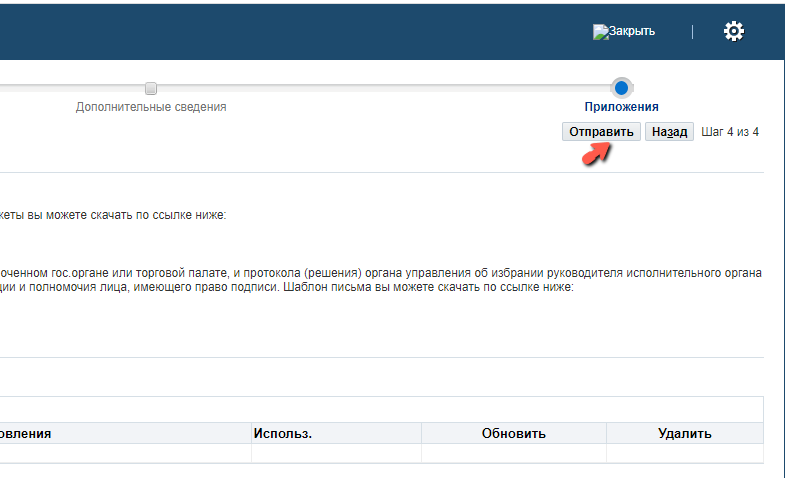 Информация для сведения.После регистрации Ваша анкета направляется Администратору Поставщиков KAZ Minerals для проведения аудита данных в анкете.В том случае, если при проверке Вашей анкеты Администратор запросит у Вас недостающую информацию, на Вашу почту придет уведомление. Перейдите по ссылке в уведомлении.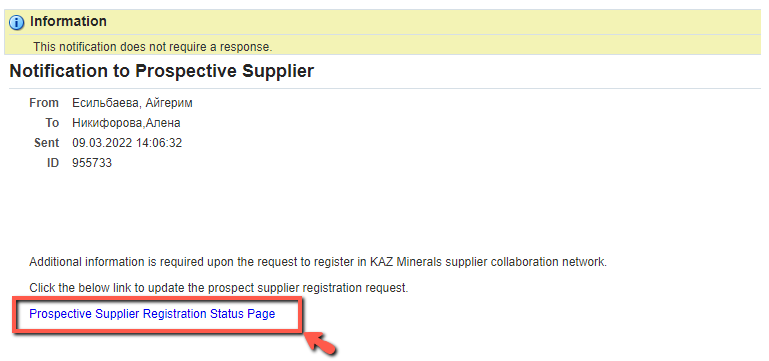 На открывшейся странице нажмите на (К) Respond.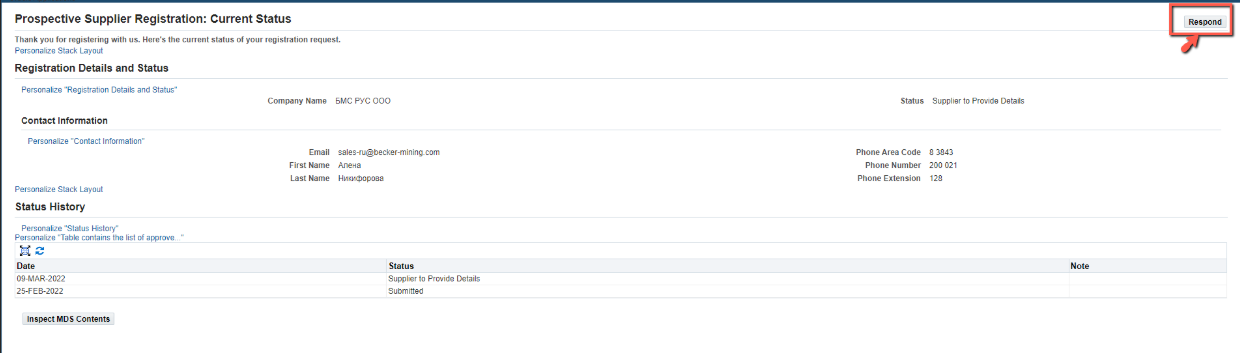 Откроется форма регистрации. Заполните недостающую информацию и нажмите на (К)Отправить на странице Приложения.При успешной регистрации Вам на почту придет уведомление с указанием Логина и пароля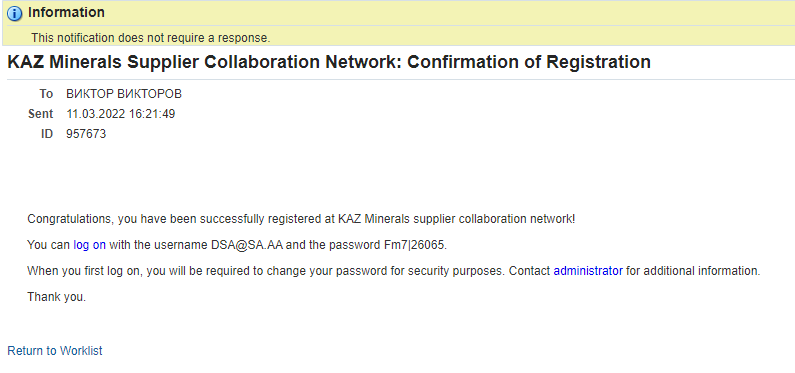 Также после регистрации вашего счета придет следующее уведомление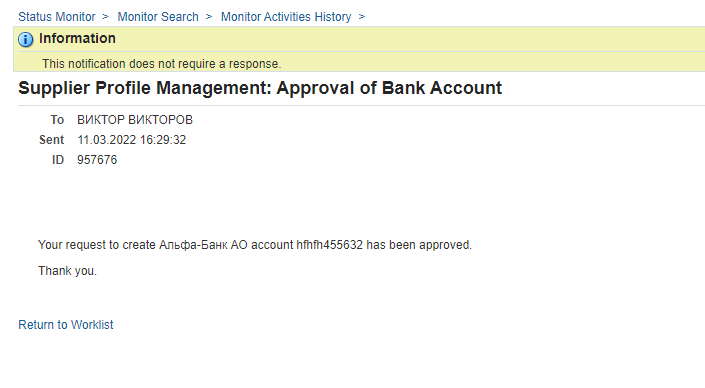 ДатаАвторРедакцияОписание изменений07.09.2021Абильдинова К.1.0Новый документ11.02.2022Каленова Н. К. 1.1Обновление информации и скринов11.03.2022Каленова Н. К. 1.2Добавление информации по дополнительным сведениям20.01.2023Каленова Н. К.1.3Дополнение информации в П. 1.1 – поле КПП, П.2.5 - корр. счетНаименование категории№Перечень документов*Документы, подтверждающие полномочия подписанта договораРезидент РКПротокол (решение) органа управления об избрании (назначении) руководителя исполнительного органа либо доверенность на уполномоченного представителя, в случае если подписантом выступает не руководитель исполнительного органа указанного юридического лица	*Документы, подтверждающие полномочия подписанта договораНерезидент РКПротокол (решение) органа управления об избрании (назначении) руководителя исполнительного органа либо доверенность на уполномоченного представителя, в случае если подписантом выступает не руководитель исполнительного органа указанного контрагента*Документы, подтверждающие полномочия подписанта договораФилиал нерезидента РКДокумент, подтверждающий полномочия подписанта со стороны контрагента (решение или доверенность)*Документы, подтверждающие полномочия подписанта договораИП Резидент РКДокумент, удостоверяющий личность*Документы, подтверждающие полномочия подписанта договораИП Резидент РКДоверенность на уполномоченного представителя, в случае если подписантом в соответствующем Договоре на закупку ТРУ выступает иное лицо, нежели указанный индивидуальный предприниматель*Учредительные документыРезидент РКУстав юридического лица. Если представителем контрагента выступает его структурное подразделение (филиал или представительство), то помимо устава, такая сторона должна предоставить положение о филиале или представительстве и документы о назначении руководителя структурного подразделения*Учредительные документыРезидент РКСвидетельство или справка о государственной регистрации (перерегистрации) юридического лица*Учредительные документыНерезидент РКУчредительные документы (устав или приравненный к нему документ)*Учредительные документыНерезидент РКДокумент, подтверждающий регистрацию юридического лица в уполномоченном государственном органе или торговой палате*Учредительные документыИП Резидент РКСвидетельство о государственной регистрации или уведомление о регистрации индивидуального предпринимателя в налоговых органах в случае, если указанная регистрация требуется в соответствии с нормами законодательства Республики Казахстан*Учредительные документыФилиал нерезидента РКУстав юридического лица*Учредительные документыФилиал нерезидента РКПоложение о филиале или представительстве*Учредительные документыФилиал нерезидента РКДокумент о назначении руководителя филиала или представительства*Учредительные документыФилиал нерезидента РКСвидетельство об учетной регистрации филиала или представительства*Налоговые сведенияРезидентСвидетельство о постановке на учет по НДС (если применимо)*Налоговые сведенияРезидентВ случае если контрагент является плательщиком НДС – справка из налогового органа об отсутствии у контрагента задолженности по платежам и налогам в бюджет в случае, если контрагент не является плательщиком НДС – подтверждающая справка из налогового органа*Налоговые сведенияИП Резидент РКСвидетельство о постановке на учет по НДС (если применимо)*Налоговые сведенияИП Резидент РКВ случае если контрагент является плательщиком НДС – справка из налогового органа об отсутствии у контрагента задолженности по платежам и налогам в бюджет в случае, если контрагент не является плательщиком НДС – подтверждающая справка из налогового органа*Налоговые сведенияФилиал нерезидента РКСвидетельство о постановке на учет по НДС (если применимо)*Налоговые сведенияФилиал нерезидента РКВ случае если контрагент является плательщиком НДС – справка из налогового органа об отсутствии у контрагента задолженности по платежам и налогам в бюджет в случае, если контрагент не является плательщиком НДС – подтверждающая справка из налогового органа*Банковские данныеРезидент РКСправка обслуживающего банка о наличии расчетного счета и отсутствии ссудной задолженности с реквизитами банка*Банковские данныеИП Резидент РКСправка обслуживающего банка о наличии расчетного счета и отсутствии ссудной задолженности с реквизитами банка*Банковские данныеФилиал нерезидента РКСправка обслуживающего банка о наличии расчетного счета и отсутствии ссудной задолженности с реквизитами банкаЛицензии / СертификатыРезидент РКГосударственная лицензия Республики Казахстан об осуществлении лицензионной деятельности и разрешения на предоставление работ (услуг) (если применимо), включая копии всех приложений к государственной лицензииЛицензии / СертификатыРезидент РКСертификат производителя товаровЛицензии / СертификатыНерезидент РКГосударственная лицензия Республики Казахстан об осуществлении лицензионной деятельности и разрешения на предоставление работ (услуг) (если применимо), включая копии всех Приложений к государственной лицензииЛицензии / СертификатыНерезидент РКСертификат производителя товаровЛицензии / СертификатыФилиал нерезидента РКГосударственная лицензия Республики Казахстан об осуществлении лицензионной деятельности и разрешения на предоставление работ (услуг), в случае если данные работы (услуги) лицензируются, включая копию Приложения к государственной лицензии (если применимо)Лицензии / СертификатыФилиал нерезидента РКСертификат производителя товаров*Анкета по соблюдению законодательства о борьбе со взяточничеством и коррупциейДля всех поставщиковЗаполненная и подписанная контрагентом Анкета по соблюдению законодательства о борьбе со взяточничеством и коррупцией.*ПрочиеДля всех поставщиковПисьмо подтверждение что Ваша компания является/не является субъектом или объектом каких-либо санкций, применяемых Правительством США, Советом Безопасности ООН, Европейским Союзом, Казначейством Ее Величества или другим соответствующим санкционным органом. 1. Страна регистрации / резидентства:2. Регистрационный номер:3. Дата регистрации / создания: